Mrs. Lynch Grade 3 - Home Learning Week10, June 8-12, 2020READING - 30 MINUTES A DAYREADING - 30 MINUTES A DAYREADING - 30 MINUTES A DAYREADING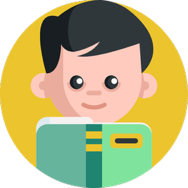 Raz-Kidshttps://www.raz-kids.com/Reading Website (Read/listen books and retell the story to someone at home)*I have student usernames and passwords for this.Tumble Book Libraryhttps://www.tumblebooklibrary.com/Username: nblib Password: nbschools30 MINUTES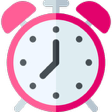 LITERACY - 30 MINUTES A DAY (MONDAY - THURSDAY)LITERACY - 30 MINUTES A DAY (MONDAY - THURSDAY)LITERACY - 30 MINUTES A DAY (MONDAY - THURSDAY)WORD WORK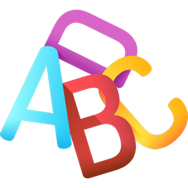 Spelling list: road, story, chore, third, dirt, word, spell, letters, page, differenceWord Work Suggestions:•	Spelling City Website: https://www.spellingcity.com/users/grade3lynch •	Activities involving weekly Spelling list•	Rainbow write your Spelling words•	Use each of your Spelling words in a sentence•	Write Spelling words with a pen, pencil, marker•	Try writing your spelling words with your opposite hand.•	Test a parent or guardian on your words!10 - 15 MINUTESWRITING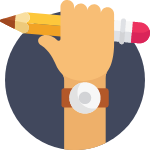 Writing Suggestions:Letter Writing: Email a letter to your principal letting him know how you are doing. (keith.comeau@nbed.nb.ca)Poetry Writing: Make an acrostic poem for CAMPING and illustrate itJournal Writing - Keep a journal about your daily adventures, feelings and thoughts.Story Writing - write a story and read it to your parents. (Maybe about fishing, or boating )Writing Choice board- See attached document for writing ideas for the week.10 - 15 MINUTESMATH - 30 MINUTES A DAYMATH - 30 MINUTES A DAYMATH - 30 MINUTES A DAYMATHReflex 2 x week (15-20 min):
www.reflexmath.comDreambox 3 x week (15-20 min)
https://play.dreambox.com/login/knjs/mqtz-Family Scavenger Hunt- Make a list of the following Math items to find and see who can find them all first.  Something square, a circle, something shorter than 6cm, the number 5, an even number, a dime, something that comes in twos, a rectangular prism, an odd number, a pattern, something twice as long as your foot, something between 2cm and 4cm, a sphere, something that tells time, a number greater than 20, something rectangular.-3D Shapes-Using mini marshmallows or play dough and toothpicks make 3D shapes such as cube, triangular prism, rectangular prism, square prism etc...-Shape Monster- Draw a monster using shapes. How many of each shape did you use?        Cross-Curricular/Physical Education/ Social Emotional30 MINUTESPhysical Education Cross- Curricular      &Social EmotionalPlease see Mr. Ryan’s Teacher page for suggestionsScholastic Learn At Homehttps://classroommagazines.scholastic.com/support/learnathome.htmlhttps://www.gonoodle.com/30 Minutes30 Mintues   Fridays